Oxnard College Student Health Center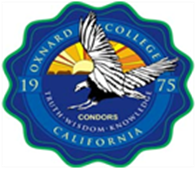 EMT Office VisitsFirst Appointment- RN  (45 min)PPD #1 and medical record review. Bring any current physical exam (last 12 months). Also bring any blood titers and/or immunizations.EMT Blood work (titers: Hepatitis B required even with proof of past immunization) Varicella, Mumps, Rubella, Rubeola as needed.Drug Screen will be ordered and you will be sent out to Quest to complete by 3rd Visit.Second Appointment- Deanna McFadden, DNP/ Dr.Nugent  (30 min) PPD #1 Read (Must be read within 48 to 72hrs from date and time applied)Physical Exam Third Appointment- RN (15 min)PPD #2 (has to be placed at least 7 and no longer than 21 days from PPD #1) If required, the following vaccines will be administered at this appointment. (Tdap, Hepatitis B, Flu)Fourth Appointment- RN (30 min)PPD #2 Read (Must be read within 48 to 72hrs from date and time applied) If required, the following vaccines will be administered at this appointment: MMR, VaricellaYou will be provided a summary of charges applicable to you. These will be posted to your VCCCD account and payment must be submitted at OC Student Business Office or on your VCCCD portal electronically.Office Schedule: Appointments with Karen Paxton, RN: Monday 9am to 3pm                                           			 Tuesday 9am to 4pm                                            			 Friday 9am to 11pmDeanna McFadden, DNP, RN: Monday and Tuesday 9am to 12pm                                                      Wednesday and Thursday 1pm to 4pmDr. Nugent:  Tuesday and Wednesday 9am to 2pm*Please note $10 no-show fee will be charged. Please call to reschedule or cancel 24 hours prior to appointment date.* Oxnard College Student Health Center FeesQuantiferon Gold TB				           $57.00Important information about your EMT requirements:Please note that you may not need of all the above listed services, we will evaluate what services are needed and the total fee will be determined accordingly.If you have any prior immunization records, please bring them to your first appointment.  Missing vaccinations will be administered at the third and fourth appointment.IF you decide to have your physical with your Primary Care Provider (PCP) please make sure the following items and forms (pages 5 & 6) are completed and signed off by your provider. If your PCP does not order the URINE DRUG SCREEN TEST you may call our office to request the lab requisition for Quest Diagnostics Lab and instructions will be provided over the phone and via email.If you choose to use your primary care providers, you must schedule an appointment at the Oxnard College Student Health Center for a “paper work review” before your instructor will accept your health clearance for class.Since the Health Center does NOT bill insurance, please check with your medical insurance carrier to see if they cover the required vaccinations, blood tests, and urine drug screen.*INSTRUCTIONS for PRIMARY CARE PROVIDER1. TB Clearance*2-step PPD OR Quantiferon Gold TB blood test (students choosing clinical site at Los Robles Hospital MUST have Quantiferon done in place of PPD skin test).                  (PPD#2 must be placed at least 7 days and no longer than 21 days after placement PPD #1, the results are invalid if a live virus vaccine is placed prior to read date, such as MMR, varicella, or live virus flu)2.Proof of ImmunityHepatitis B-documentation of 3 doses if available AND Hepatitis B antibody titerVaricella-documentation of 2 doses OR varicella titerRubeola-documentation of 2 doses OR rubeola titerMumps-documentation of 2 doses OR mumps titerRubella-documentation one 1 dose OR rubella titer*MANDATORY HEP B Antibody TITER with/without documented 3 dose series. Send copy of titers with student.*Boosters required if Negative titer for Hep B, Varicella, MMR3.REQUIRED VACCINES Tdap (current within 10 yrs.)Flu (current Flu season) Proof of vaccination required/ Lot #4. Urine Drug Screen-attach copy of results5. Physical Exam by licensed PCPPhysical ExaminationLaboratory and Immunization ReportName: _______________________________________________________Student ID#: ______________________              Last			  First                                                            InitialAge: _______ Birth Date: ______________  Home Phone: __________________ Cell Phone___________________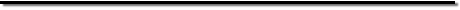 PHYSICALHt. __________  Wt. __________  BP __________  P __________  R __________	*Must Complete Vision ScreenPHYSICAL EXAM		           NORMAL     ABNORMAL		COMMENTS			YES	       NO			COMMENTSDate: __________________________________________________________			________________________________	Signature of licensed health care professional                                                          Medical Facility         Street Address_______________________________________                                      ____________________________________Print name licensed health care professional                                                            City                                     State                Zip Code_____________________________________________                                         _________________________________________License (Type & Number)                                                                                              Telephone NumberPatient Name:____________________________________________   Birth Date: ___________________NOTICE TO  HEALTH CARE PROVIDER:This form must be completed. Hep B titer is required regardless of immunization record. Please provide a copy of ALL blood work and Urine Drug Screen Results, along with paper proof of Flu vaccine (required by hospitals for completion of program clinical requirement.)Proof of ImmunityHepatitis B-documentation of 3 doses if available AND Hepatitis B antibody titerVaricella-documentation of 2 doses OR varicella titerRubeola-documentation of 2 doses OR rubeola titerMumps-documentation of 2 doses OR mumps titerRubella-documentation one 1 dose OR rubella titerREQUIRED IMMUNIZATIONS:TDAP                  Date: _________	 Flu Vaccine (current Flu Season & Lot #)  Date:__________MMR#1             Date: _________	 MMR #2             Date: __________Varicella #1      Date: _________                Varicella #2       Date: __________Hepatitis B #1    Date: __________ Hepatitis B #2 Date: __________    Hepatitis #3:  _______________Booster (if needed)_________ then HEPATITIS B TITER 1-2 MONTHS FOLLOWING BOOSTER_________CIRCLE  RESULTS :LAB TEST                              DATE                      RESULTS      	           RESULTS           COMMENTS/ Booster if neededLICENSED HEALTH CARE PROFESSIONAL’S CERTIFICATIONAfter careful review of the history, the physical finding and the result of the laboratory tests, I certify that this patient:		1. Has no communicable disease;		2. Has all required immunizations and has proof of immunity through appropriate titer                                                                             .                                 levels;3. Has not physical limitation, which impedes the unrestricted practice of direct patient care in a clinical     setting.Date: __________________________________________________________			________________________________	Signature of licensed health care professional                                                          Medical Facility         Street Address_______________________________________                                      ____________________________________Print name licensed health care professional                                                            City                                     State                Zip Code_____________________________________________                                         _________________________________________License (Type & Number)                                                                                              Telephone Number	Hepatitis B titer$8.00Varicella titer$5.00Mumps titer$13.00Rubella titer$4.00Rubeola titer$6.00PPD skin test (2step-$6 each)$12.00  Tdap vaccine$35.00Hepatitis vaccine$35.00Flu vaccineVaricella vaccine$20.00$107.00MMR vaccine$60.00Urine Drug Screen$12.00Physical Exam$20.00VisionOS:           / OD:          /OU:          /IshiharaNormal             □Abnormal        □AppearanceSkinHEENTLymph NodesThyroidLungsHeartAbdomenGenitourinaryMusculoskeletalExtremitiesNeurologicalVision ScreeningHearingMental StatusAny restrictions on physical activity?Any recommendations for medical care?PPD #1PPD #2HB SURF AB titer MANDATORYPositive  NegativeVARICELLA TITERImmune  Not ImmuneMUMPS TITERImmune  Not ImmuneRUBELLA TITERImmune  Not ImmuneRUBEOLA TITERImmune  Not ImmuneUA DRUG SCREENPositive  NegativeCHEST X-RAY FOR TB CLEARANCE IF POS. TB TESTQUANTIFERON TB GOLD PositivePositive  NegativeNegative